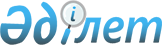 О времени и месте проведения очередного заседания Евразийского межправительственного советаРешение Евразийского Межправительственного Совета от 21 июня 2022 года № 17.
      В соответствии с пунктом 3 Порядка организации проведения заседаний Евразийского межправительственного совета, утвержденного Решением Высшего Евразийского экономического совета от 21 ноября 2014 г. № 89: 
      Определить, что очередное заседание Евразийского межправительственного совета состоится 25-26 августав2022 г. в городе Чолпон-Ате (Кыргызская Республика).
      Настоящее распоряжение вступает в силу с даты его принятия.
					© 2012. РГП на ПХВ «Институт законодательства и правовой информации Республики Казахстан» Министерства юстиции Республики Казахстан
				
      Члены Евразийского межправительственного совета:
